                 　　　　　　　　　　　　　　　　　　　　令和６年４月17日保護者の皆様新宮小・中学校長　篠原　雅代水道工事〔宮川橋～学校〕について(お知らせ)　陽春の候、保護者の皆様には、日頃より、本校の教育活動にご理解とご協力をいただき、誠にありがとうございます。　さて、四国中央市水道局より、学校前道路の工事について連絡がありました。耐震性のある水道管の布設工事となるそうです。工事に伴い、児童生徒の登下校や、保護者の皆様の送迎や来校につきまして、注意いただく点等ありますので、お知らせいたします。１　区　　間　　宮川橋から新宮小中学校前（裏面の位置図参照）２　期　　間　　４月20日(土)～５月26日(日)３　工事時間　　８時３０分～１６時　４　留 意 点【児童生徒について】　　　　①　本日、各学級で水道工事があることと、通行する場合は、足元や周りに十分気を付けることを説明しています。②　登校時は工事時間ではありませんが、宮川橋と校門前で見守り活動をします。下校時は、教職員が一緒に新宮バス停まで歩きます。　　　　③　５月20日(月)小学部のふるさと遠足のときは、工事はお休みです。【保護者の皆様について】　　　　①　平日の工事時間中は、旧新宮庁舎前の迂回路を通るようになります。②　休日は通行できません。新宮小中学校にご用の際は、川向の教職員の駐車場等に停めてお越しください。③　４月21日(日)の参観日は、工事はお休みなので通行できます。運動場へ駐車してください。④　４月28日(日)のＰＴＡ資源回収・茶畑整備につきましては、後日、駐車場の案内をいたします。以上のように、保護者の皆様にはご負担をおかけすることになりますが、ご理解とご協力をよろしくお願いいたします。【位置図】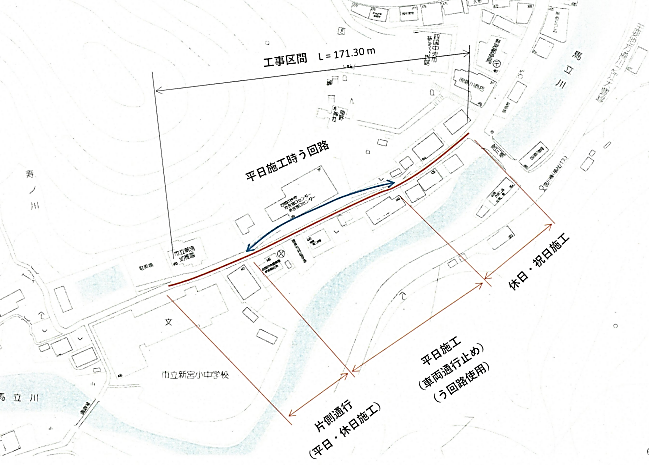 